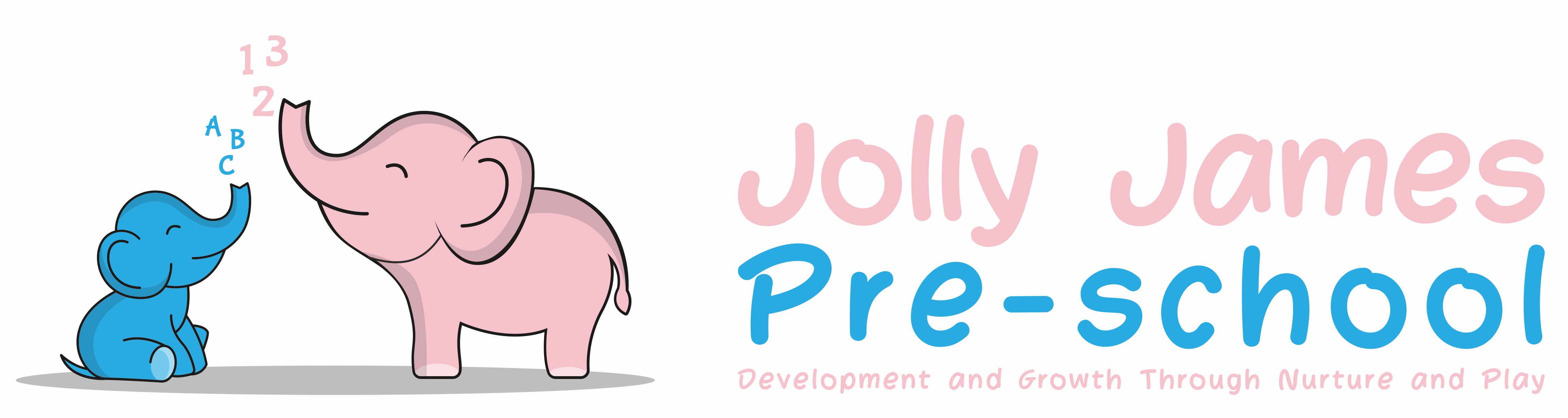 Secure Storage, Handling, Use, Retention & Disposal of Disclosure and Disclosure InformationGeneral principlesAs an organisation using the Disclosure and Barring Service (DBS) to help assess the suitability of applicants for positions of trust, Jolly James Pre-school complies fully with the DBS Code of Practise regarding the correct handling, use, storage, retention and disposal of Disclosures and Disclosure information.  It also complies fully with its obligations under the Data Protection Act 1998 and other relevant legislation pertaining to the safe handling, use, storage, retention ad disposal of Disclosure information and has a written policy on these matters, which is available to those who wish to see it on request.Storage and accessDisclosure information should be kept securely in lockable, non-portable, storage containers with access strictly controlled and limited to those who are entitled to see it as part of their duties.HandlingIn accordance with section 124 of the Police Act 1997, Disclosure information is only passed to those who are authorised to receive it in the course of their duties.  We maintain a record of all those to whom Disclosure or Disclosure information has been revealed and it is a criminal offence to pass this information to anyone who is not entitled to receive it.UsageDisclosure information is only used for the specific purpose for which it was requested and for which the applicant’s full consent has been given.RetentionOnce a requirement (or other relevant) decision has been made, we do not keep Disclosure information for any longer than necessary.  This is general for a period of up to six months, to allow for the consideration and resolution of any disputes or complaints.  If, in very exceptional circumstances, it is considered necessary to keep Disclosure information for longer than six months, we will consult the CRB about this and will give full consideration to the data protection and human rights of the individual before doing so.  Throughout this time, the usual conditions regarding the safe storage and strictly controlled access will prevail.DisposalOnce the retention period has elapsed, we will ensure that any Disclosure information is immediately destroyed by secure means, i.e. by shredding, pulping or burning.  While awaiting destruction, Disclosure information will not be kept in any insecure receptacle (e.g. waste bin or confidential waste sack).  We will not keep any photocopy or other image of the Disclosure or any copy or representation of the contents of a Disclosure.  However, notwithstanding the above, we may keep a record of the date of the issue of Disclosure, the name of the subject, the type of Disclosure requested, the position for which the Disclosure was requested, the unique reference number of the Disclosure and the details of the recruitment decision taken.Acting as an Umbrella BodyBefore acting as an Umbrella Body (one which countersigns applications and receives Disclosure information on behalf of other employers or recruiting organisations), we will take all reasonable steps to satisfy ourselves that they will handle, use, store, retain and dispose of Disclosure information in full compliance with the CRB Code and in full accordance of this policy.  We will also ensure that any body or individual, at whose request applications for Disclosure are countersigned, has such a written policy and, if necessary, will provide a model policy for that body or individual to use or adapt for this purpose.Signed By: Hayley CulvrwellDate to be reviewed______________________________________________